ОПИС ДИСЦИПЛІНИВ курсі студенти знайомляться з поняттями  інформаційна безпеки, як з однією із суттєвих складових частин національної безпеки країни. У сфері інформаційної безпеки знання (в будь-якій формі їх подання) виступають, з одного боку, як об’єкт безпосереднього захисту, а з другого – як фактор забезпечення інтересів людини, суспільства та країни у будь-якій сфері їх життєдіяльності на інформаційному рівні. Під методологічними засадами інформаційної безпеки розуміємо єдність концептуальних, теоретичних і технологічних основ забезпечення на інформаційному рівні безпеки всіх сфер державної і суспільної діяльності (політичної, економічної, соціальної, воєнної, екологічної, духовної та ін.), а також сфер формування, обігу, накопичення і використання інформації (інформаційний простір, інформаційні ресурси, інформаційно-аналітичне забезпечення органів державного управління у всіх різновидах діяльності тощо). Предметом методології інформаційної безпеки є дослідження способів, методів, засобів і каналів реалізації загроз національним інтересам на інформаційному рівні та їх своєчасного виявлення, запобігання і нейтралізації. Метою вивчення навчальної дисципліни «Інформаційна безпека держави» є формування знань про теоретичні основи інформаційної безпеки, особливості забезпечення інформаційної безпеки держави, правила відношення інформації до державної таємниці, конфіденційної інформації, що є власністю держави, недержавної конфіденційної і відкритої інформації що потребує захисту, шляхи побудови систем забезпечення інформаційної безпеки.Навчальна дисципліна забезпечує формування ряду загальних компетентностей:ЗК4. Вміння виявляти, ставити та вирішувати проблеми за професійним спрямуванням.ЗК6. Здатність реалізувати свої права і обов’язки як члена суспільства,  усвідомлювати  цінності  громадянського (вільного  демократичного)  суспільства  та  необхідність його сталого розвитку, верховенства права, прав і свобод людини і громадянина в Україні.ЗК 8. Здатність до пошуку, оброблення та аналізу інформації з різних джерел. КФ1. Здатність застосовувати законодавчу та нормативно-правову базу, а також державні та міжнародні вимоги, практики і стандарти з метою здійснення професійної діяльності в галузі інформаційної та/або кібербезпеки.У результаті вивчення навчальної дисципліни студент набуде певні програмні результати, а самеПРН 7. Діяти на основі законодавчої та нормативно-правової бази України та вимог відповідних стандартів, у тому числі міжнародних в галузі інформаційної та /або кібербезпеки.ПРН 8. Готувати пропозиції до нормативних актів щодо забезпечення інформаційної та /або кібербезпеки.ПРН 9. Впроваджувати процеси, що базуються на національних та міжнародних стандартах, виявлення, ідентифікації, аналізу та реагування на інциденти інформаційної та/або кібербезпеки.ПРН 43. Застосовувати національні та міжнародні регулюючі акти в сфері інформаційної безпеки та/ або кібербезпеки для розслідування інцидентів.Зробимо курс корисним для вас. Якщо ви будете наполегливо працювати і докладати особливих зусиль, щоб не відставати від матеріалу, ви отримаєте винагороду – як в короткостроковій перспективі, так і в набутті фахових компетентностей. Будь-ласка, широко використовуйте аудиторні заняття, відеоінструкції, вебінари, щоб переконатися, що  рухаєтесь за графіком навчання.СТРУКТУРА КУРСУПОЛІТИКА ОЦІНЮВАННЯШКАЛА ОЦІНЮВАННЯ СТУДЕНТІВ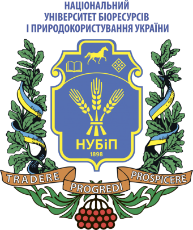 СИЛАБУС ДИСЦИПЛІНИ «Інформаційна безпека держави»Ступінь вищої освіти - БакалаврСпеціальність 125 «Кібербезпека»Освітня програма «Кібербезпека»Рік навчання 1,2 семестр 2,3Форма навчання денна Кількість кредитів ЄКТС 8 Мова викладання українська _______________________Лектор курсу Касаткін Дмитро Юрійович, к.пед.н., доцент
(Портфоліо НПП)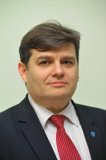 Контактна інформація лектора (e-mail)Кафедра комп'ютерних систем і мереж,корпус. 15, к. 207, тел. 5278199e-mail  d.kasatkin@nubip.edu.uaСторінка курсу в eLearn https://elearn.nubip.edu.ua/course/view.php?id=2097  ТемаГодини(лекції/лабора-торні)Результати навчанняЗавданняОцінювання2 семестр2 семестр2 семестр2 семестр2 семестрМодуль 1. Основні поняття та визначення інформаційної безпеки державиМодуль 1. Основні поняття та визначення інформаційної безпеки державиМодуль 1. Основні поняття та визначення інформаційної безпеки державиМодуль 1. Основні поняття та визначення інформаційної безпеки державиМодуль 1. Основні поняття та визначення інформаційної безпеки державиАналіз стану інформаційного простору та інформаційної безпеки держави.2/2Вміти застосовувати законодавчу та нормативно-правову базу, а також державні та міжнародні вимоги, практики і стандарти з метою здійснення професійної діяльності в галузі інформаційної та/або кібербезпеки.Вміти діяти на основі законодавчої та нормативно-правової бази України та вимог відповідних стандартів, у тому числі міжнародних в галузі інформаційної та /або кібербезпеки.Вміти готувати пропозиції до нормативних актів щодо забезпечення інформаційної та /або кібербезпеки.Виконання та захист лабораторних робіт.Неформальна оn-line освіта на основі Cisco.105Джерела загроз інформаційній безпеці.2/2Вміти застосовувати законодавчу та нормативно-правову базу, а також державні та міжнародні вимоги, практики і стандарти з метою здійснення професійної діяльності в галузі інформаційної та/або кібербезпеки.Вміти діяти на основі законодавчої та нормативно-правової бази України та вимог відповідних стандартів, у тому числі міжнародних в галузі інформаційної та /або кібербезпеки.Вміти готувати пропозиції до нормативних актів щодо забезпечення інформаційної та /або кібербезпеки.Виконання та захист лабораторних робіт. Самостійне вивчення онлайн курсу Cisco-Cybersecurity.105Сутність інформаційної безпеки держави, суспільства та особи.2/2Вміти застосовувати законодавчу та нормативно-правову базу, а також державні та міжнародні вимоги, практики і стандарти з метою здійснення професійної діяльності в галузі інформаційної та/або кібербезпеки.Вміти діяти на основі законодавчої та нормативно-правової бази України та вимог відповідних стандартів, у тому числі міжнародних в галузі інформаційної та /або кібербезпеки.Вміти готувати пропозиції до нормативних актів щодо забезпечення інформаційної та /або кібербезпеки.Виконання та захист лабораторних робіт.Самостійне вивчення онлайн курсу Cisco-Cybersecurity1010Основи інформаційного протиборства.4/4Вміти застосовувати законодавчу та нормативно-правову базу, а також державні та міжнародні вимоги, практики і стандарти з метою здійснення професійної діяльності в галузі інформаційної та/або кібербезпеки.Вміти діяти на основі законодавчої та нормативно-правової бази України та вимог відповідних стандартів, у тому числі міжнародних в галузі інформаційної та /або кібербезпеки.Вміти готувати пропозиції до нормативних актів щодо забезпечення інформаційної та /або кібербезпеки.Виконання та захист лабораторних робіт.Самостійне вивчення онлайн курсу Cisco-Cybersecurity.1010Модульний контрольМодульний контрольМодульний контрольтест в системі E-Learn30Модуль 2. Загрози національній безпеці держави та боротьба з ними в інформаційній сферіМодуль 2. Загрози національній безпеці держави та боротьба з ними в інформаційній сферіМодуль 2. Загрози національній безпеці держави та боротьба з ними в інформаційній сферіМодуль 2. Загрози національній безпеці держави та боротьба з ними в інформаційній сферіМодуль 2. Загрози національній безпеці держави та боротьба з ними в інформаційній сферіОсновні загрози національній безпеці держави в інформаційній сфері.4/4Вміти застосовувати законодавчу та нормативно-правову базу, а також державні та міжнародні вимоги, практики і стандарти з метою здійснення професійної діяльності в галузі інформаційної та/або кібербезпеки.Вміти діяти на основі законодавчої та нормативно-правової бази України та вимог відповідних стандартів, у тому числі міжнародних в галузі інформаційної та /або кібербезпеки.Вміти готувати пропозиції до нормативних актів щодо забезпечення інформаційної та /або кібербезпеки.Виконання та захист лабораторних робіт10Стратегічні цілі та завдання інформаційної боротьби.4/4Вміти застосовувати законодавчу та нормативно-правову базу, а також державні та міжнародні вимоги, практики і стандарти з метою здійснення професійної діяльності в галузі інформаційної та/або кібербезпеки.Вміти діяти на основі законодавчої та нормативно-правової бази України та вимог відповідних стандартів, у тому числі міжнародних в галузі інформаційної та /або кібербезпеки.Вміти готувати пропозиції до нормативних актів щодо забезпечення інформаційної та /або кібербезпеки.Виконання та захист лабораторних робіт.10Державне управління інформаційною безпекою.4/4Вміти застосовувати законодавчу та нормативно-правову базу, а також державні та міжнародні вимоги, практики і стандарти з метою здійснення професійної діяльності в галузі інформаційної та/або кібербезпеки.Вміти діяти на основі законодавчої та нормативно-правової бази України та вимог відповідних стандартів, у тому числі міжнародних в галузі інформаційної та /або кібербезпеки.Вміти готувати пропозиції до нормативних актів щодо забезпечення інформаційної та /або кібербезпеки.Виконання та захист лабораторних робіт.10Національний інформаційний простір.4/4Вміти застосовувати законодавчу та нормативно-правову базу, а також державні та міжнародні вимоги, практики і стандарти з метою здійснення професійної діяльності в галузі інформаційної та/або кібербезпеки.Вміти діяти на основі законодавчої та нормативно-правової бази України та вимог відповідних стандартів, у тому числі міжнародних в галузі інформаційної та /або кібербезпеки.Вміти готувати пропозиції до нормативних актів щодо забезпечення інформаційної та /або кібербезпеки.Виконання та захист лабораторних робіт. Неформальна оn-line освіта на основі Cisco.1010Інформаційна безпека в умовах сучасного стану і перспектив розвитку державності.4/4Вміти застосовувати законодавчу та нормативно-правову базу, а також державні та міжнародні вимоги, практики і стандарти з метою здійснення професійної діяльності в галузі інформаційної та/або кібербезпеки.Вміти діяти на основі законодавчої та нормативно-правової бази України та вимог відповідних стандартів, у тому числі міжнародних в галузі інформаційної та /або кібербезпеки.Вміти готувати пропозиції до нормативних актів щодо забезпечення інформаційної та /або кібербезпеки.Виконання та захист лаб. робіт. Неформальна оn-line освіта на основі Cisco.1010Модульний контрольМодульний контрольМодульний контрольтест в системі E-Learn30Всього за 1 семестрВсього за 1 семестрВсього за 1 семестрВсього за 1 семестр70Залік тест30 Всього за курсВсього за курсВсього за курсВсього за курс100ТемаГодини(лекції/лабо-раторні)Результати навчанняЗавданняОцінювання3 семестр3 семестр3 семестр3 семестр3 семестрМодуль 3. Інформаційна безпека в умовах сучасного стану і перспектив розвитку державностіМодуль 3. Інформаційна безпека в умовах сучасного стану і перспектив розвитку державностіМодуль 3. Інформаційна безпека в умовах сучасного стану і перспектив розвитку державностіМодуль 3. Інформаційна безпека в умовах сучасного стану і перспектив розвитку державностіМодуль 3. Інформаційна безпека в умовах сучасного стану і перспектив розвитку державностіСвобода слова та інформаційна безпека2/2Вміти впроваджувати процеси, що базуються на національних та міжнародних стандартах, виявлення, ідентифікації, аналізу та реагування на інциденти інформаційної та/або кібербезпеки.Вміти застосовувати національні та міжнародні регулюючі акти в сфері інформаційної безпеки та/ або кібербезпеки для розслідування інцидентів.Виконання та захист лабораторних робіт.Неформальна оn-line освіта на основі Cisco.105Основи державної політики в сфері інформаційної безпеки України2/2Вміти впроваджувати процеси, що базуються на національних та міжнародних стандартах, виявлення, ідентифікації, аналізу та реагування на інциденти інформаційної та/або кібербезпеки.Вміти застосовувати національні та міжнародні регулюючі акти в сфері інформаційної безпеки та/ або кібербезпеки для розслідування інцидентів.Виконання та захист лабораторних робіт. Самостійне вивчення онлайн курсу Cisco-Cybersecurity.105Досвід забезпечення інформаційної безпеки в державах ЄС, США2/2Вміти впроваджувати процеси, що базуються на національних та міжнародних стандартах, виявлення, ідентифікації, аналізу та реагування на інциденти інформаційної та/або кібербезпеки.Вміти застосовувати національні та міжнародні регулюючі акти в сфері інформаційної безпеки та/ або кібербезпеки для розслідування інцидентів.Виконання та захист лабораторних робіт.Самостійне вивчення онлайн курсу Cisco-Cybersecurity.105Модель представлення системи інформаційної безпеки.4/4Вміти впроваджувати процеси, що базуються на національних та міжнародних стандартах, виявлення, ідентифікації, аналізу та реагування на інциденти інформаційної та/або кібербезпеки.Вміти застосовувати національні та міжнародні регулюючі акти в сфері інформаційної безпеки та/ або кібербезпеки для розслідування інцидентів.Виконання та захист лабораторних робіт.Самостійне вивчення онлайн курсу Cisco-Cybersecurity.105Види та властивості інформації як предмета захисту4/4Виконання та захист лабораторних робіт.10Модульний контрольМодульний контрольМодульний контрольтест в системі E-Learn30Модуль 4. Державна політика у сфері телекомунікаційМодуль 4. Державна політика у сфері телекомунікаційМодуль 4. Державна політика у сфері телекомунікаційМодуль 4. Державна політика у сфері телекомунікаційМодуль 4. Державна політика у сфері телекомунікаційІнформаційно-комунікаційні технології та проблеми їхньої безпеки.4/4Вміти впроваджувати процеси, що базуються на національних та міжнародних стандартах, виявлення, ідентифікації, аналізу та реагування на інциденти інформаційної та/або кібербезпеки.Вміти застосовувати національні та міжнародні регулюючі акти в сфері інформаційної безпеки та/ або кібербезпеки для розслідування інцидентів.Виконання та захист лабораторних робіт.10Критерії безпеки інформаційних технологій4/4Вміти впроваджувати процеси, що базуються на національних та міжнародних стандартах, виявлення, ідентифікації, аналізу та реагування на інциденти інформаційної та/або кібербезпеки.Вміти застосовувати національні та міжнародні регулюючі акти в сфері інформаційної безпеки та/ або кібербезпеки для розслідування інцидентів.Виконання та захист лабораторних робіт. Неформальна оn-line освіта на основі Cisco.1010Державна політика у сфері телекомунікацій. Проблеми розвитку захищених телекому-нікацій в Україні та основні шляхи їх розв’язання.4/4Вміти впроваджувати процеси, що базуються на національних та міжнародних стандартах, виявлення, ідентифікації, аналізу та реагування на інциденти інформаційної та/або кібербезпеки.Вміти застосовувати національні та міжнародні регулюючі акти в сфері інформаційної безпеки та/ або кібербезпеки для розслідування інцидентів.Виконання та захист лабораторних робіт.Неформальна оn-line освіта на основі Cisco.1010Інформаційна безпека в умовах сучасного стану та перспектив розвитку державності.4/4Вміти впроваджувати процеси, що базуються на національних та міжнародних стандартах, виявлення, ідентифікації, аналізу та реагування на інциденти інформаційної та/або кібербезпеки.Вміти застосовувати національні та міжнародні регулюючі акти в сфері інформаційної безпеки та/ або кібербезпеки для розслідування інцидентів.Виконання та захист лабораторних робіт. Неформальна оn-line освіта на основі Cisco.1010Модульний контрольМодульний контрольМодульний контрольтест в системі E-Learn30Всього за 1 семестрВсього за 1 семестрВсього за 1 семестрВсього за 1 семестр70Екзаментест, теоретичні питання30 Всього за курсВсього за курсВсього за курсВсього за курс100Політика щодо дедлайнів та перескладання:Роботи, які здаються із порушенням термінів без поважних причин, оцінюються на нижчу оцінку. Перескладання модулів відбувається із дозволу лектора за наявності поважних причин (наприклад, лікарняний). Політика щодо академічної доброчесності:Списування під час контрольних робіт та екзаменів заборонені (в т.ч. із використанням мобільних гаджетів).Політика щодо відвідування:Відвідування занять є обов’язковим. За об’єктивних причин (наприклад, хвороба, міжнародне стажування) навчання може відбуватись індивідуально (в он-лайн формі за погодженням із деканом факультету)Рейтинг здобувача вищої освіти, балиОцінка національна за результати складання екзаменів заліківОцінка національна за результати складання екзаменів заліківРейтинг здобувача вищої освіти, балиекзаменівзаліків90-100відміннозараховано74-89добрезараховано60-73задовільнозараховано0-59незадовільноне зараховано